Задание для обучающихся с применением дистанционных образовательных технологий и электронного обученияДата 27.01.2021г. Группа Т-19Преподаватель Глебова Анна ВикторовнаУчебная дисциплина Физическая и коллоидная химияТема занятия Основные понятия термодинамики.внутренняя энергия, теплота и работа. Энтальпия. Взаимосвязь работы, теплоты и изменения внутренней энергии. Первое начало термодинамики. Термодинамические процессы и термодинамическое равновесие.Форма ЛекцияСодержание занятия:ПовторениеЛекция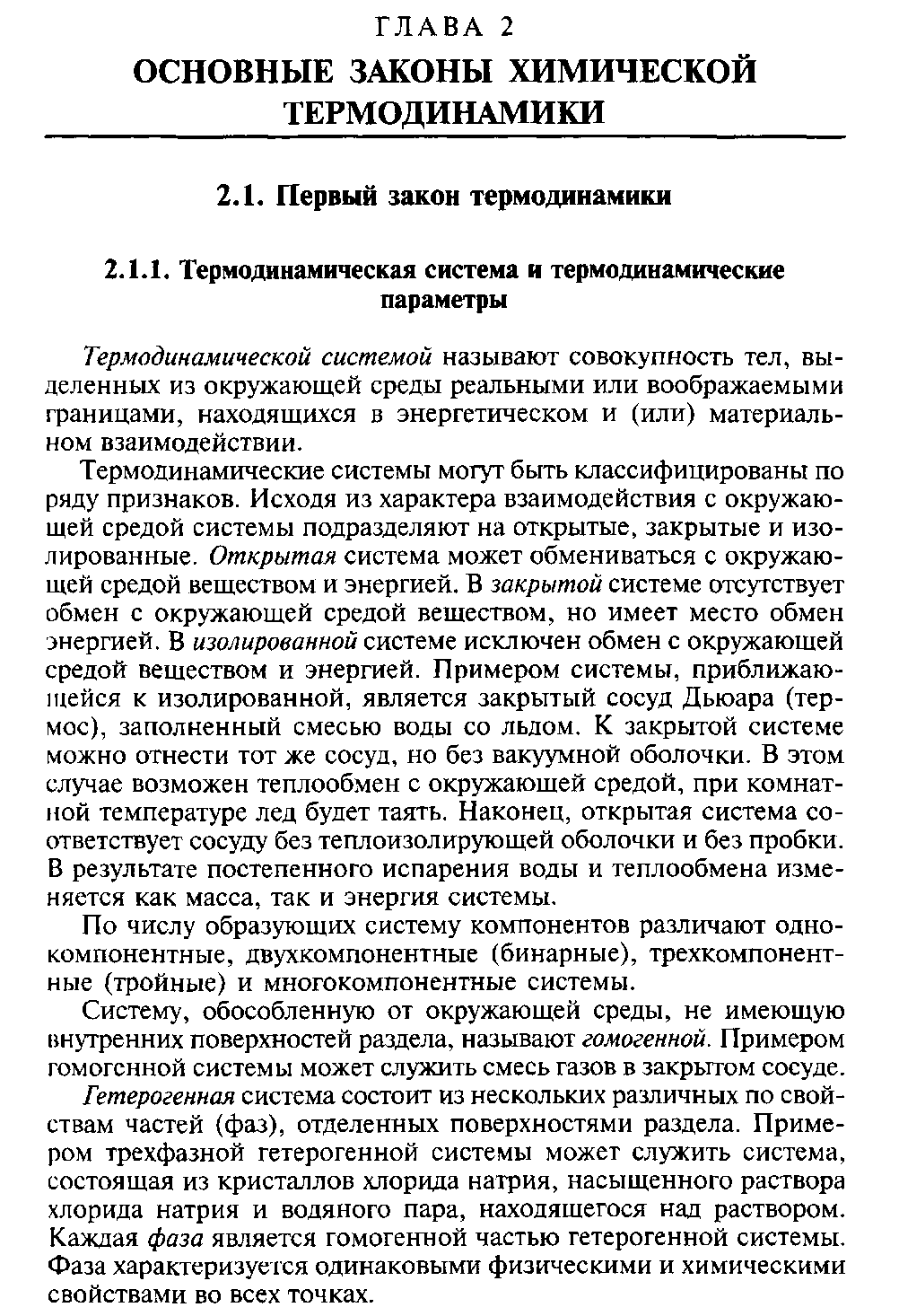 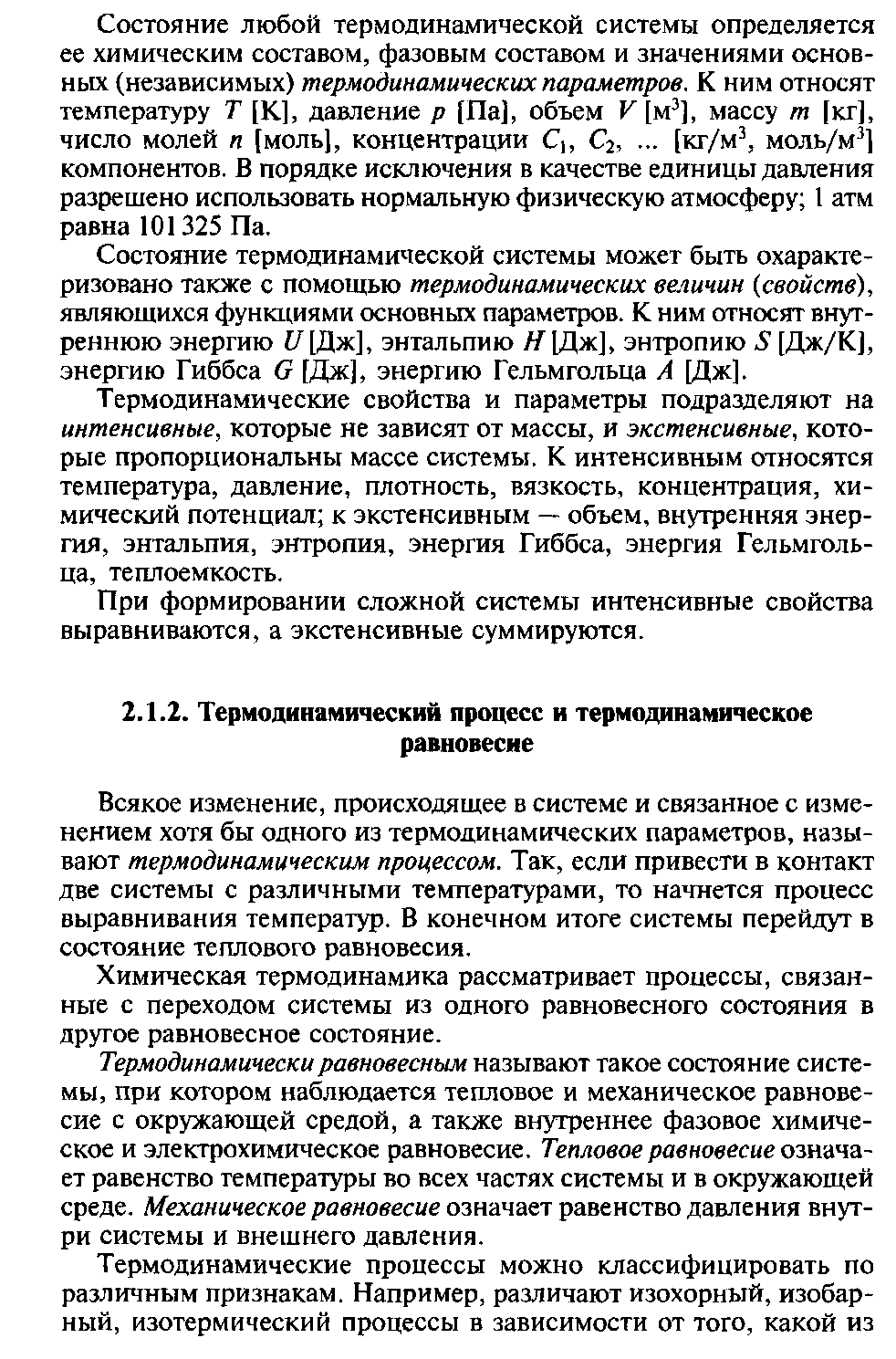 